QUESTIONNAIREROMANIAN SUGGESTIONHow do you feel when you enter in class in the morning? Color the image that suits him.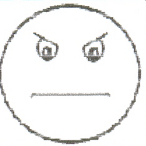 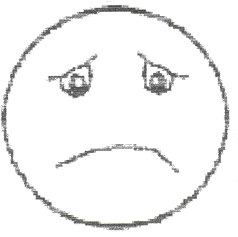 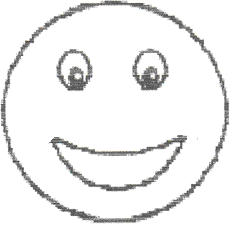 How do you feel during activities? Color the right image.What is your teacher's reaction when you give the wrong answer to the lessons? Color the right image.What is your teacher's reaction when you do a good deed? Color the right image.How do you feel when you leave kindergarten? Color the right image.6. If you were to give your teacher a face, what color would it be?Color with the color you would give her as a gift.